Консультация для родителей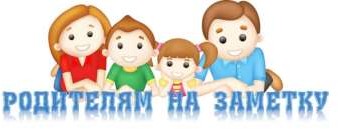 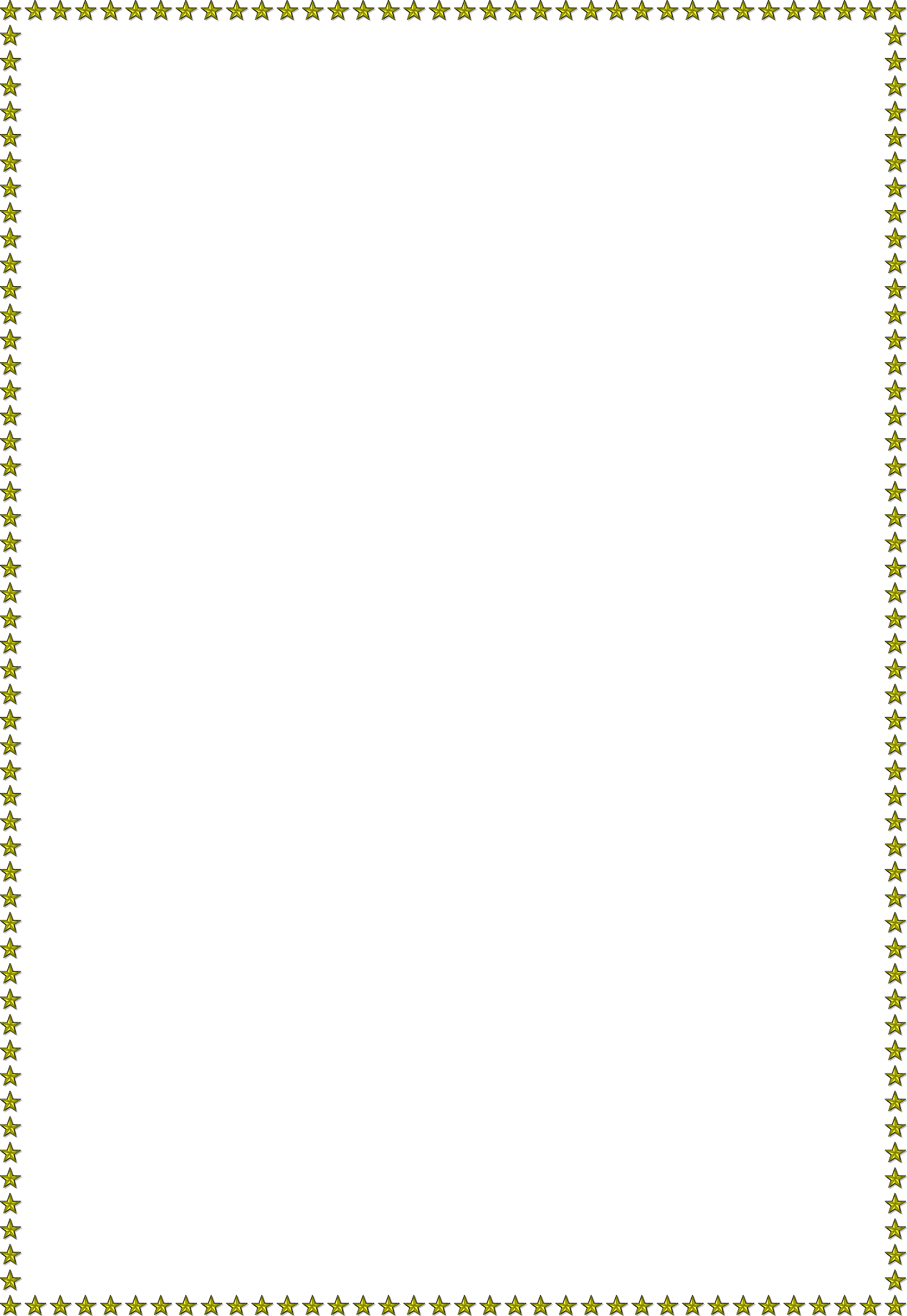 «Логопедические игры с чистоговорками»Чистоговорка – это небольшое предложение с рифмой, в котором часто повторяется какой-либо звук или слог. С их помощью дошкольник отрабатывает правильное звукопроизношение.Чистоговорки эффективно используются при закреплении правильного произношения согласных звуков и их автоматизации. Таких чистоговорок превеликое множество. Их можно найти в Интернете или в логопедических книжках, а можно и самим придумать.Кстати, последний способ особенно ценен как для мамы, так и для малыша. Маме, придумывая очередную чистоговорку, не обязательно отвлекаться от домашних дел, а у малыша возникнет желание как можно чаще повторять этот шуточный стишок: ведь его сочинила МАМА.Придумать такие чистоговорки совсем несложно. Маме нужно только посмотреть вокруг, и можно найти множество примеров. Главное, чтобы звук, который нужно автоматизировать или научиться произносить   правильно   присутствовал   в   последнем слоге чистоговорки. Приведу несколько примеров:Жа - жа - жа - есть ежата у ежа. Ла - ла - ла – Вот летит пчела.Са-са-са – Хитрая лиса. За-за-за – Вот идет коза.Рекомендации к проведению упражнений с чистоговорками:Проговаривайте чистоговорки сначала медленно. Четко произносите каждый звук.Постепенно ускоряйте темп. Качество произношения при этом не должно снижаться.Можно проговаривать стихи сначала шепотом, стараясь как можно активней работать губами и языком. А затем – громко, с такой же активностью органов артикуляции.Играйте с детьми и вы увидите, как ваш ребёнок начнёт правильно и красиво говорить. А ещё вы почувствуете, как ваш ребёнок к вам потянется. Успехов вам!Чистоговорки на звук ССа – са – са – вот летит оса.	Сы-сы-сы - У сома усы. Су – су – су – не боюсь осу.			Сы-сы-сы - У папы усы. Сы – сы – сы – нет осы.		Сы-сы-сы - У осы усы.Со – со – со – у Сони колесо.	Сы-сы-сы - Соня у сосны.Ас – ас – ас – я пью квас.    Аска – аска – у Сони маска. Ос – ос – ос – у собаки нос. Иска – иска – у Сони миска. Ис – ис – ис – я ем рис.         Оска – оска – у Сони соска. Ус – ус – ус – я ем мус.	Уска – уска – у Сони блузка.Чистоговорки на звук ЗЗа-за-за, за-за-за - здесь привязана коза. Зы-зы-зы, зы-зы-зы - мало травки у козы.Зу-зу-зу, зу-зу-зу - отвязали мы козу. За-за-за, за-за-за - залезает в сад коза.Зу-зу-зу, зу-зу-зу - привязали вновь козу.За-за-за – приближается гроза. За-за-за – уходи домой, коза.Зу-зу-зу – моем Катю мы в тазу.Чистоговорки на звук ШШа-ша-ша - у меня лапша.	Иш-иш-иш - за окном такая тишь.Шо-шо-шо - летом хорошо.	Ыш-ыш-ыш - на реке шумит камыш. Шу-шу-шу - я флажком машу.	Аш-аш-аш - мы построили шалаш.Шу-шу-шу - Мише я пишу.		Шин-шин-шин - за окном шуршание шин. Ши-ши-ши - Миша с Машей малыши.		Шол-шол-шол - дождь покапал и прошел. Ши-ши-ши - наши дети хороши.	Шок-шок-шок - уронили мы горшок.Ша-ша-ша - уложили малыша.	Аша-аша-аша - это наша Маша.Шу-шу-шу - шапку новую ношу.		Ашка-ашка-ашка - на шкафу букашка. Ши-ши-ши - поздравленье напиши.	Ошка-ошка-ошка - на окошке кошка.Ше-ше-ше - как прекрасно на душе.	Ушка-ушка-ушка - Машина подушка.Аш-аш-аш - я достану карандаш.	Ышка-ышка-ышка - во шалунья мышка. Ош-ош-ош - есть на кухне острый нож.Уш-уш-уш - починил сантехник душ. Ош-ош-ош - у меня на блузке брошь.Чистоговорки на звук ЖЕЖИЖа-жа-жа - жили-были 2 ежа.Жу-жу-жу - на двоих ежей гляжу. Жу-жу-жу - ближе, ближе подхожу. Же-же-же - вижу желудь на еже.Ди-жи-жи - ежик, желудь покажи!Жа-жа-жа - испугали мы ежа. Жи-жи-жи - убежали прочь ежи.ЭТАЖИЖи-жи-жи - в нашем доме этажи. Жа-жа-жа - надо мной 2 этажа. Жа-жа-жа - подо мной 2 этажа. Же-же-же - на каком я этаже?ЕЖЖа-жа-жа - вот поймаю я ежа.Жу-жу-жу - ежа в корзину покажу. Жи-жи-жи - глупый ежик, не дрожи.Жу-жу-жу - молока налью ежу. Жо-жо-жо - стало к вечеру свежо. Жа-жа-жа - отпущу я в лес ежа.Ож-ож-ож - до свиданья, крошка еж.УЖИЖи-жи-жи - в озере живут ужи.Жа-жа-жа - Жанна и Женя увидели ежа.Жа-жа-жа - испугались все ужа. Жу-жу-жу - я с ужами не дружу. Жи-жи-жи - расползаются ужи.